APPENDIX 6 – INDIVIDUAL RISK ASSESSMENT – EXAMPLE 1THIS FORM, OR EXAMPLE 2, SHOULD BE USED IN ACCORDANCE WITH THE POLICY GUIDANCE BY STAFF AND MANAGERS TO FACILITATE A DISCUSSION ABOUT STRESS IN THE WORKPLACE.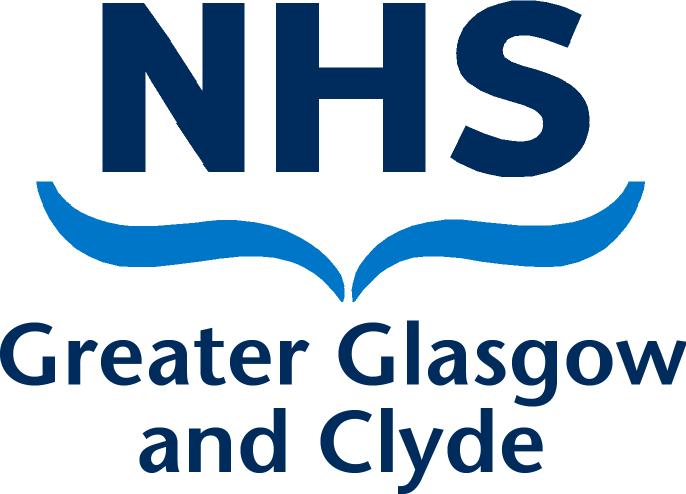 STRESS IN THE WORKPLACE POLICY - INDIVIDUAL RISK ASSESSMENTName of Employee: 	Job Title:			Department:	Manager:It is important that records are kept on work issues affecting your health. Please complete this form and return to your line manager. This form is part of the NHS Policy on Stress in the Workplace 2016.Agreed:Employee 									 Date			Line Manager 								 Date			Stress Notification - To be completed by the employeeStress Notification - To be completed by the employeeStress Notification - To be completed by the employeeStress Notification - To be completed by the employeeStress Notification - To be completed by the employeeDo you feel that any of the following work-related issues have caused the stress that you are experiencing?  Please tick any of the following boxesDo you feel that any of the following work-related issues have caused the stress that you are experiencing?  Please tick any of the following boxesDo you feel that any of the following work-related issues have caused the stress that you are experiencing?  Please tick any of the following boxesAdditional information/ comments Additional information/ comments RoleUnsure about job/roleConfusion about job role/structuresFear about job securityUncertainty about what is happeningExpectation to work long hoursExpectation to take work home Job requires conflicting behaviourUnfair allocation of duties Duties out-with remitExpanded responsibilityUnsure about job/roleConfusion about job role/structuresFear about job securityUncertainty about what is happeningExpectation to work long hoursExpectation to take work home Job requires conflicting behaviourUnfair allocation of duties Duties out-with remitExpanded responsibilityDemandsToo little time for tasks Inadequate staffing Too little training for jobBoring or repetitive workExcessive workloadsToo much to doNot enough to doToo much timeUnacceptable target timesPhysical environment not suitableToo little time for tasks Inadequate staffing Too little training for jobBoring or repetitive workExcessive workloadsToo much to doNot enough to doToo much timeUnacceptable target timesPhysical environment not suitableControlControlling management style Inconsistent management styleNot being able to balance the demands of work and life outside workRigid work patternsShift workLone workLack of control over workLack of accountability for work activitiesControlling management style Inconsistent management styleNot being able to balance the demands of work and life outside workRigid work patternsShift workLone workLack of control over workLack of accountability for work activitiesRelationships Poor relationship with:ColleaguesManagerOther party (please specify)_________________________________Confrontational management styleBullying and harassmentNot feeling part of the teamLack of team work and respect Poor relationship with:ColleaguesManagerOther party (please specify)_________________________________Confrontational management styleBullying and harassmentNot feeling part of the teamLack of team work and respectSupportLack of support from:ColleaguesManagersOther party (please specify)________________________________Culture of blameLack of support from:ColleaguesManagersOther party (please specify)________________________________Culture of blameChangeUncertainty about what is happeningFears about job securityLack of communication/ consultationUncertainty about what is happeningFears about job securityLack of communication/ consultationPlease note here details of any other work related issue that is causing you stress:Are there factors external to the workplace that may be causing you stress? eg. Personal or family issuesHave you made any attempts to address these concerns yourself? If so, please describe what action you have taken.Have you any suggestions of what your manager can do to reduce your work-related stress?I can confirm that all work issues have been declared:Employee                                                                                                                                        Date I can confirm that all work issues have been declared:Employee                                                                                                                                        Date I can confirm that all work issues have been declared:Employee                                                                                                                                        Date I can confirm that all work issues have been declared:Employee                                                                                                                                        Date I can confirm that all work issues have been declared:Employee                                                                                                                                        Date To be completed by the Line Manager To be completed by the Line Manager To be completed by the Line Manager To be completed by the Line Manager To be completed by the Line Manager Date Notification Form Received  Date Notification Form Received  Date Notification Form Received  Date Notification Form Received  Name Name Name Name Job TitleJob TitleJob TitleJob TitleDate of meeting to discuss Stress notification with employeeDate of meeting to discuss Stress notification with employeeDate of meeting to discuss Stress notification with employeeDate of meeting to discuss Stress notification with employeeTo be completed by the Line Manager and EmployeeTo be completed by the Line Manager and EmployeeTo be completed by the Line Manager and EmployeeTo be completed by the Line Manager and EmployeeTo be completed by the Line Manager and EmployeeActions Actions Measures to be put in placeMeasures to be put in placeDate of implementation RoleRoleDemandsDemandsControlControlRelationshipsRelationshipsSupportSupportChangeChangeOther Work Related/External FactorsOther Work Related/External FactorsMonitor and ReviewMonitor and ReviewMonitoring that will be carried out Monitoring that will be carried out Date of ReviewRoleRoleDemandsDemandsControlControlRelationshipsRelationshipsSupportSupportChangeChangeOther Work Related/External FactorsOther Work Related/External Factors